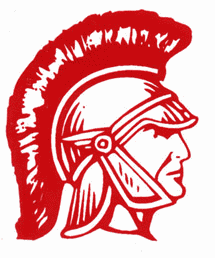 Lee County High SchoolDistinguished Alumni Award NominationPurposeThe purpose of the Lee County High School Distinguished Alumni Award is to recognize outstanding alumni of Lee County High School who have maintained a high standard of excellence and distinguished themselves through their work, personal accomplishments, or in the lives of others.  These individuals exemplify the ideals of the Lee County School System and the community it serves, and should be held as role models for current and future Lee County High School students.Award CriteriaMust be a Lee County High School graduate at least 15 years prior to nomination.Award may be given posthumously.Nominees will have distinguished themselves through their work, personal accomplishments, or in the lives of others and is noted in his/her field of endeavor or recognized for his/her expertise and accomplishments.Nominees must be in good standing in their community, past and present.Nominees will have demonstrated positive leadership and service or contributions to community or society.There will be a maximum of 7 individuals selected each year as Distinguished Alumni.Once a nomination is made it will be reconsidered on an annual basis.Nomination Process and TimelineThe nomination may be submitted by a friend, family member, or colleague.  All nominations must be postmarked/delivered no later than June 1, 2019 and must be submitted by mail or in person to the Lee County Chamber of Commerce, 100-B Starksville Avenue, North, Leesburg, GA  31763. In addition to the nomination form, it is required that two letters of support of the nominee be included, completed by individuals other than the nominator, and must be included with the nomination form.  Also, a resume of the nominee should be included with the nomination form.  Resumes should include (1) nominee’s major community involvement and/or recognitions (2) major personal accomplishments and/or recognitions (3) major professional accomplishments and/or recognitions, in addition to work history, educational attainment, etc.Those making nominations will receive an email confirmation of receipt of your nomination packet.  If you, the nominator, do not receive a confirmation of receipt via email by June 15, 2019; please make contact with the Chamber of Commerce at (229) 759-2422.All nominees selected as a Distinguished Alumni will be notified no later than July 22, 2019.HOMECOMING 2018 is October 3-4, 2019.If at all possible, the selected recipients are expected to attend Homecoming 2019 Festivities to receive their awards.  Nominations will be reviewed by the Distinguished Alumni Committee.  Distinguished Alumni Award Nomination    Date:Name:Street Address:City, State, ZipTelephone (Include Area Code):Email Address:Relationship to Nominee:Other Comments:Distinguished Alumni Award Nomination    Name:Street Address:City, State, Zip:Telephone (Please include area code):Email Address:Lee County High School Graduating Class of ______________Employer/Location:Current Occupation and Title:Education Post-High School:Distinguished Alumni Award Nomination    Why do you feel that the Nominee deserves to be honored as a Lee County High School Distinguished Alumni?  Please elaborate.Discuss how the nominee has made a difference in the lives of others. (If this information is on the nominee’s resume’, please note “See Attached Resume”)Additional pages may be added, if necessary, to complete your answers.*In addition to this nomination form, it is required that two letters of support of the nominee (from two individuals other than the nominator) and a resume be included with the nomination packet.Nomination packets must be submitted to the Lee County Chamber of Commerce100-B Starksville Avenue, NorthLeesburg, GA  31763(229) 759-2422Packets may be hand delivered, deadline is June 1, 2019.Packets may be mailed, postmark deadline is June 1, 2019.Packets may be emailed to ldavis@lee.ga.us, date stamped by June 1, 2019.